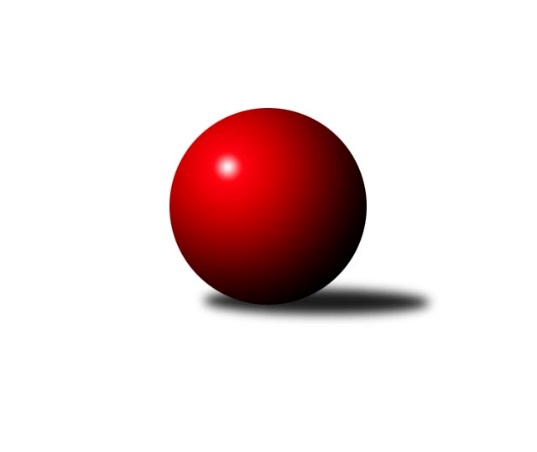 Č.4Ročník 2021/2022	8.10.2021Nejlepšího výkonu v tomto kole: 2909 dosáhlo družstvo: KK Vysoké Mýto Východočeská divize 2021/2022Výsledky 4. kolaSouhrnný přehled výsledků:KK Zálabák Smiřice 	- TJ Lokomotiva Trutnov B	12:4	2659:2564		7.10.TJ Červený Kostelec B	- TJ Start Rychnov n. Kn. B	13:3	2580:2469		8.10.SKK Náchod B	- SKK Vrchlabí SPVR B	14:2	2862:2585		8.10.SK Solnice 	- TJ Dvůr Králové n. L. 	14:2	2451:2395		8.10.KK Dobruška 	- SKK Hořice C	16:0	2689:2406		8.10.TJ Nová Paka 	- TJ Jiskra Hylváty	12:4	2621:2448		8.10.KK Vysoké Mýto 	- SKK Třebechovice p. O.	16:0	2909:2456		8.10.Tabulka družstev:	1.	KK Vysoké Mýto	4	4	0	0	58 : 6 	 	 2752	8	2.	SK Solnice	4	4	0	0	54 : 10 	 	 2615	8	3.	SKK Náchod B	4	3	0	1	50 : 14 	 	 2758	6	4.	KK Dobruška	4	3	0	1	48 : 16 	 	 2636	6	5.	TJ Dvůr Králové n. L.	4	3	0	1	40 : 24 	 	 2610	6	6.	TJ Nová Paka	4	2	0	2	36 : 28 	 	 2565	4	7.	TJ Červený Kostelec B	3	2	0	1	27 : 21 	 	 2611	4	8.	TJ Lokomotiva Trutnov B	4	2	0	2	32 : 32 	 	 2584	4	9.	SKK Třebechovice p. O.	4	2	0	2	24 : 40 	 	 2502	4	10.	TJ Jiskra Hylváty	3	1	0	2	16 : 32 	 	 2583	2	11.	KK Zálabák Smiřice	4	1	0	3	20 : 44 	 	 2533	2	12.	SKK Hořice C	4	0	0	4	12 : 52 	 	 2497	0	13.	TJ Start Rychnov n. Kn. B	4	0	0	4	9 : 55 	 	 2587	0	14.	SKK Vrchlabí SPVR B	4	0	0	4	6 : 58 	 	 2435	0Podrobné výsledky kola:	 KK Zálabák Smiřice 	2659	12:4	2564	TJ Lokomotiva Trutnov B	Radek Urgela	 	 193 	 196 		389 	 0:2 	 403 	 	217 	 186		Zdeněk Babka	Miroslav Cupal	 	 224 	 245 		469 	 2:0 	 428 	 	221 	 207		Eva Kammelová	Václav Šmída	 	 220 	 226 		446 	 2:0 	 400 	 	206 	 194		Josef Prokopec	David Hanzlíček	 	 225 	 222 		447 	 0:2 	 469 	 	240 	 229		Miloš Veigl	Michal Janeček	 	 222 	 209 		431 	 2:0 	 390 	 	203 	 187		Karel Kratochvíl	Martin Kamenický	 	 237 	 240 		477 	 2:0 	 474 	 	239 	 235		Martin Kholrozhodčí: Václav ŠmídaNejlepší výkon utkání: 477 - Martin Kamenický	 TJ Červený Kostelec B	2580	13:3	2469	TJ Start Rychnov n. Kn. B	Jakub Wenzel	 	 194 	 207 		401 	 0:2 	 428 	 	216 	 212		Petr Gálus	Tomáš Kincl	 	 230 	 210 		440 	 1:1 	 440 	 	222 	 218		Dalibor Ksandr	František Adamů st.	 	 222 	 210 		432 	 2:0 	 411 	 	219 	 192		Václav Buřil	Petr Linhart	 	 221 	 228 		449 	 2:0 	 385 	 	179 	 206		Jiří Pácha	Michal Vlček	 	 218 	 219 		437 	 2:0 	 435 	 	234 	 201		Michal Kala	Daniel Bouda	 	 196 	 225 		421 	 2:0 	 370 	 	176 	 194		Matěj Stančíkrozhodčí: Michal VlčekNejlepší výkon utkání: 449 - Petr Linhart	 SKK Náchod B	2862	14:2	2585	SKK Vrchlabí SPVR B	Martin Hanuš	 	 259 	 264 		523 	 2:0 	 434 	 	221 	 213		Jaroslav Lux	František Hejna	 	 226 	 215 		441 	 2:0 	 401 	 	197 	 204		Vladimír Šťastník	Aleš Tichý	 	 255 	 259 		514 	 2:0 	 427 	 	215 	 212		Pavel Gracias	Daniel Majer	 	 231 	 226 		457 	 2:0 	 413 	 	206 	 207		Václav Vejdělek	Lucie Slavíková	 	 211 	 253 		464 	 2:0 	 442 	 	229 	 213		Filip Matouš	Jiří Doucha ml.	 	 230 	 233 		463 	 0:2 	 468 	 	233 	 235		Jan Horáčekrozhodčí: Jiří Doucha ml.Nejlepší výkon utkání: 523 - Martin Hanuš	 SK Solnice 	2451	14:2	2395	TJ Dvůr Králové n. L. 	Milan Hrubý	 	 192 	 220 		412 	 2:0 	 394 	 	204 	 190		Jiří Rejl	Pavel Píč	 	 173 	 206 		379 	 0:2 	 397 	 	191 	 206		Martin Šnytr	Patrik Šindler	 	 208 	 214 		422 	 2:0 	 409 	 	197 	 212		Luděk Horák	Tomáš Hrubý	 	 225 	 209 		434 	 2:0 	 429 	 	223 	 206		Ladislav Zívr	Pavel Nosek	 	 217 	 190 		407 	 2:0 	 397 	 	180 	 217		Jan Janeček	Martin Nosek	 	 213 	 184 		397 	 2:0 	 369 	 	183 	 186		Lukáš Blažejrozhodčí: Vladimír SonnevendNejlepší výkon utkání: 434 - Tomáš Hrubý	 KK Dobruška 	2689	16:0	2406	SKK Hořice C	Lukáš Fanc	 	 242 	 228 		470 	 2:0 	 406 	 	192 	 214		Adam Balihar	Michal Balcar	 	 207 	 206 		413 	 2:0 	 402 	 	229 	 173		Ondřej Duchoň	Martin Děkan	 	 234 	 253 		487 	 2:0 	 422 	 	217 	 205		Ondřej Košťál	Roman Václavek	 	 181 	 237 		418 	 2:0 	 367 	 	153 	 214		Tereza Kroupová	Josef Kupka	 	 211 	 244 		455 	 2:0 	 377 	 	188 	 189		Nela Bagová	Jan Králíček	 	 225 	 221 		446 	 2:0 	 432 	 	215 	 217		Karel Košťálrozhodčí: Michal BalcarNejlepší výkon utkání: 487 - Martin Děkan	 TJ Nová Paka 	2621	12:4	2448	TJ Jiskra Hylváty	Jaromír Erlebach	 	 215 	 204 		419 	 0:2 	 441 	 	220 	 221		Tomáš Pražák	Milan Ringel	 	 249 	 196 		445 	 2:0 	 413 	 	199 	 214		Zdeněk Kaplan	Dobroslav Lánský	 	 206 	 215 		421 	 2:0 	 383 	 	209 	 174		Vojtěch Morávek	Vojtěch Kazda	 	 210 	 199 		409 	 0:2 	 422 	 	208 	 214		Milan Vencl	Jan Ringel	 	 225 	 250 		475 	 2:0 	 393 	 	196 	 197		Matěj Mach	Jiří Bajer	 	 219 	 233 		452 	 2:0 	 396 	 	187 	 209		Petr Bečkarozhodčí: Dobroslav LánskýNejlepší výkon utkání: 475 - Jan Ringel	 KK Vysoké Mýto 	2909	16:0	2456	SKK Třebechovice p. O.	Václav Kašpar	 	 234 	 256 		490 	 2:0 	 377 	 	197 	 180		Tomáš Hanuš	Martin Prošvic	 	 250 	 254 		504 	 2:0 	 440 	 	238 	 202		Oldřich Motyčka	Tomáš Brzlínek	 	 251 	 226 		477 	 2:0 	 384 	 	208 	 176		Jiří Černák	Tomáš Kyndl	 	 244 	 256 		500 	 2:0 	 454 	 	251 	 203		Jiří Bek	Jaroslav Stráník	 	 225 	 264 		489 	 2:0 	 402 	 	200 	 202		Miloš Kvapil	Petr Bartoš	 	 216 	 233 		449 	 2:0 	 399 	 	193 	 206		Josef Dvořákrozhodčí: Václav KašparNejlepší výkon utkání: 504 - Martin ProšvicPořadí jednotlivců:	jméno hráče	družstvo	celkem	plné	dorážka	chyby	poměr kuž.	Maximum	1.	Martin Hanuš 	SKK Náchod B	502.25	333.0	169.3	2.5	2/3	(523)	2.	Václav Kašpar 	KK Vysoké Mýto 	474.17	309.0	165.2	2.2	2/2	(513)	3.	Tomáš Kyndl 	KK Vysoké Mýto 	472.33	305.3	167.0	2.7	2/2	(521)	4.	Petr Holý 	TJ Lokomotiva Trutnov B	471.00	304.3	166.7	3.0	3/4	(491)	5.	Jaroslav Stráník 	KK Vysoké Mýto 	470.50	307.8	162.7	2.2	2/2	(489)	6.	Daniel Majer 	SKK Náchod B	470.50	319.0	151.5	6.5	2/3	(484)	7.	Adéla Víšová 	SKK Náchod B	470.33	307.7	162.7	1.0	3/3	(492)	8.	František Hejna 	SKK Náchod B	465.67	307.8	157.8	2.8	3/3	(513)	9.	Dalibor Ksandr 	TJ Start Rychnov n. Kn. B	463.67	311.8	151.8	4.3	3/3	(482)	10.	Martin Prošvic 	KK Vysoké Mýto 	461.17	311.7	149.5	3.8	2/2	(504)	11.	Martin Nosek 	SK Solnice 	459.00	311.8	147.2	3.7	3/3	(499)	12.	Martin Děkan 	KK Dobruška 	456.17	298.8	157.3	4.3	3/3	(487)	13.	Miloš Veigl 	TJ Lokomotiva Trutnov B	455.25	311.3	144.0	4.3	4/4	(479)	14.	Jaroslav Špicner 	SKK Náchod B	453.00	304.0	149.0	2.5	2/3	(477)	15.	Mikuláš Martinec 	SKK Náchod B	452.67	312.7	140.0	6.3	3/3	(473)	16.	Petr Linhart 	TJ Červený Kostelec B	450.50	319.0	131.5	5.0	2/2	(453)	17.	Tomáš Pražák 	TJ Jiskra Hylváty	449.00	311.0	138.0	7.3	3/3	(467)	18.	Martin Khol 	TJ Lokomotiva Trutnov B	448.33	307.3	141.0	4.3	3/4	(474)	19.	Jan Králíček 	KK Dobruška 	446.50	298.7	147.8	5.2	3/3	(463)	20.	Tomáš Brzlínek 	KK Vysoké Mýto 	446.50	302.8	143.7	6.7	2/2	(499)	21.	Pavel Nosek 	SK Solnice 	446.17	305.2	141.0	7.2	3/3	(478)	22.	Jan Ringel 	TJ Nová Paka 	445.50	304.0	141.5	5.2	2/2	(475)	23.	Michal Vlček 	TJ Červený Kostelec B	444.25	306.3	138.0	2.8	2/2	(449)	24.	Michal Balcar 	KK Dobruška 	442.83	292.0	150.8	2.7	3/3	(466)	25.	Michal Janeček 	KK Zálabák Smiřice 	441.33	300.3	141.0	3.0	3/3	(453)	26.	Lukáš Blažej 	TJ Dvůr Králové n. L. 	441.25	302.5	138.8	4.8	4/4	(485)	27.	Jiří Bajer 	TJ Nová Paka 	441.00	295.8	145.2	2.7	2/2	(467)	28.	Václav Šmída 	KK Zálabák Smiřice 	441.00	300.3	140.8	2.0	2/3	(452)	29.	Jiří Rejl 	TJ Dvůr Králové n. L. 	440.33	303.0	137.3	7.7	3/4	(469)	30.	Karel Košťál 	SKK Hořice C	440.00	289.2	150.8	3.8	3/3	(461)	31.	Ladislav Zívr 	TJ Dvůr Králové n. L. 	439.25	299.3	140.0	4.0	4/4	(449)	32.	Josef Kupka 	KK Dobruška 	439.17	295.3	143.8	7.0	3/3	(455)	33.	Jakub Wenzel 	TJ Červený Kostelec B	437.75	298.0	139.8	6.5	2/2	(456)	34.	Jiří Bek 	SKK Třebechovice p. O.	437.67	297.8	139.8	2.5	3/3	(454)	35.	Roman Václavek 	KK Dobruška 	437.67	298.0	139.7	5.8	3/3	(464)	36.	Zdeněk Kaplan 	TJ Jiskra Hylváty	437.33	303.0	134.3	6.0	3/3	(459)	37.	Michal Kala 	TJ Start Rychnov n. Kn. B	436.83	301.7	135.2	4.3	3/3	(440)	38.	Jan Janeček 	TJ Dvůr Králové n. L. 	436.67	304.7	132.0	8.0	3/4	(476)	39.	Milan Vencl 	TJ Jiskra Hylváty	436.33	296.0	140.3	7.7	3/3	(445)	40.	Pavel Píč 	SK Solnice 	436.33	298.0	138.3	5.2	3/3	(467)	41.	Jiří Doucha  ml.	SKK Náchod B	436.33	308.0	128.3	5.7	3/3	(463)	42.	Martin Kamenický 	KK Zálabák Smiřice 	436.17	301.3	134.8	6.5	3/3	(477)	43.	Petr Janeček 	TJ Dvůr Králové n. L. 	436.00	312.3	123.7	6.0	3/4	(441)	44.	Oldřich Motyčka 	SKK Třebechovice p. O.	435.83	303.5	132.3	4.7	3/3	(471)	45.	Miroslav Cupal 	KK Zálabák Smiřice 	435.67	295.2	140.5	2.7	3/3	(469)	46.	Robert Petera 	SKK Třebechovice p. O.	434.75	292.0	142.8	0.8	2/3	(447)	47.	Jan Horáček 	SKK Vrchlabí SPVR B	434.67	292.7	142.0	5.7	3/3	(468)	48.	Petr Gálus 	TJ Start Rychnov n. Kn. B	434.00	305.2	128.8	6.0	3/3	(445)	49.	Tomáš Kincl 	TJ Červený Kostelec B	433.50	289.5	144.0	4.3	2/2	(440)	50.	Ondřej Duchoň 	SKK Hořice C	431.17	303.5	127.7	8.0	3/3	(460)	51.	Lucie Slavíková 	SKK Náchod B	430.25	291.8	138.5	4.8	2/3	(464)	52.	Tomáš Hrubý 	SK Solnice 	430.17	299.5	130.7	5.8	3/3	(436)	53.	Milan Hrubý 	SK Solnice 	429.67	292.5	137.2	7.3	3/3	(456)	54.	Dobroslav Lánský 	TJ Nová Paka 	429.50	289.5	140.0	4.0	2/2	(438)	55.	Luděk Horák 	TJ Dvůr Králové n. L. 	429.25	285.8	143.5	7.8	4/4	(492)	56.	Petr Bartoš 	KK Vysoké Mýto 	427.33	289.7	137.7	4.7	2/2	(451)	57.	Daniel Bouda 	TJ Červený Kostelec B	426.50	289.8	136.8	5.5	2/2	(445)	58.	František Adamů  st.	TJ Červený Kostelec B	424.50	300.5	124.0	6.0	2/2	(432)	59.	Václav Buřil 	TJ Start Rychnov n. Kn. B	424.33	288.5	135.8	8.2	3/3	(474)	60.	Jan Šmidrkal 	TJ Nová Paka 	424.25	299.8	124.5	3.0	2/2	(440)	61.	Jiří Pácha 	TJ Start Rychnov n. Kn. B	422.33	297.0	125.3	7.7	3/3	(471)	62.	Martin Šnytr 	TJ Dvůr Králové n. L. 	420.67	288.3	132.3	8.7	3/4	(437)	63.	Miloš Kvapil 	SKK Třebechovice p. O.	420.50	290.3	130.2	4.5	3/3	(438)	64.	Adam Balihar 	SKK Hořice C	416.50	289.2	127.3	10.3	3/3	(465)	65.	Ondřej Košťál 	SKK Hořice C	416.00	290.7	125.3	9.2	3/3	(424)	66.	Radek Urgela 	KK Zálabák Smiřice 	415.33	296.7	118.7	8.7	3/3	(438)	67.	Vojtěch Morávek 	TJ Jiskra Hylváty	415.00	286.0	129.0	10.5	2/3	(447)	68.	Matěj Mach 	TJ Jiskra Hylváty	414.67	296.3	118.3	8.7	3/3	(435)	69.	Kryštof Košťál 	SKK Hořice C	414.00	292.0	122.0	8.5	2/3	(422)	70.	Patrik Šindler 	SK Solnice 	414.00	302.2	111.8	7.8	3/3	(434)	71.	Lukáš Fanc 	KK Dobruška 	413.17	304.5	108.7	9.3	3/3	(470)	72.	Ondřej Votoček 	SKK Vrchlabí SPVR B	412.00	276.5	135.5	5.5	2/3	(449)	73.	Jaromír Erlebach 	TJ Nová Paka 	410.00	280.0	130.0	6.3	2/2	(472)	74.	Filip Matouš 	SKK Vrchlabí SPVR B	407.67	292.3	115.3	11.7	3/3	(442)	75.	Matěj Stančík 	TJ Start Rychnov n. Kn. B	405.00	298.3	106.8	12.3	2/3	(447)	76.	Vladimír Šťastník 	SKK Vrchlabí SPVR B	403.50	284.5	119.0	7.5	2/3	(406)	77.	Josef Dvořák 	SKK Třebechovice p. O.	402.83	288.2	114.7	8.7	3/3	(413)	78.	Karel Kratochvíl 	TJ Lokomotiva Trutnov B	402.75	274.3	128.5	8.0	4/4	(411)	79.	Nela Bagová 	SKK Hořice C	401.83	279.3	122.5	9.0	3/3	(417)	80.	Pavel Gracias 	SKK Vrchlabí SPVR B	398.67	295.3	103.3	11.0	3/3	(427)	81.	Martin Ivan 	KK Zálabák Smiřice 	390.00	275.7	114.3	9.7	3/3	(401)	82.	Adam Svatý 	SKK Vrchlabí SPVR B	390.00	276.5	113.5	13.0	2/3	(446)	83.	Michal Erben 	SKK Vrchlabí SPVR B	385.50	276.5	109.0	10.5	2/3	(439)	84.	Tereza Kroupová 	SKK Hořice C	365.00	271.5	93.5	15.0	2/3	(367)		Aleš Tichý 	SKK Náchod B	514.00	336.0	178.0	0.0	1/3	(514)		Libor Čaban 	TJ Jiskra Hylváty	453.00	296.0	157.0	5.0	1/3	(453)		Milan Ringel 	TJ Nová Paka 	445.00	289.0	156.0	5.0	1/2	(445)		Petr Kotek 	TJ Lokomotiva Trutnov B	435.00	285.0	150.0	6.0	1/4	(435)		Jaroslav Lux 	SKK Vrchlabí SPVR B	434.00	310.0	124.0	11.0	1/3	(434)		David Hanzlíček 	KK Zálabák Smiřice 	433.50	294.0	139.5	4.0	1/3	(447)		Tomáš Skala 	TJ Jiskra Hylváty	430.00	291.0	139.0	9.0	1/3	(430)		Vojtěch Kazda 	TJ Nová Paka 	429.00	293.0	136.0	5.3	1/2	(442)		Milan Januška 	TJ Jiskra Hylváty	429.00	295.0	134.0	6.0	1/3	(429)		Eva Kammelová 	TJ Lokomotiva Trutnov B	428.00	303.0	125.0	6.0	1/4	(428)		Anna Doškářová 	KK Zálabák Smiřice 	426.00	297.0	129.0	8.0	1/3	(426)		Jaroslav Jeníček 	TJ Lokomotiva Trutnov B	421.00	283.0	138.0	6.5	2/4	(429)		Karel Slavík 	TJ Lokomotiva Trutnov B	419.50	284.0	135.5	4.5	2/4	(420)		Zdeněk Mařák 	SKK Třebechovice p. O.	417.50	296.0	121.5	4.5	1/3	(435)		Martina Fejfarová 	SKK Vrchlabí SPVR B	414.00	288.0	126.0	7.0	1/3	(414)		Václav Vejdělek 	SKK Vrchlabí SPVR B	413.00	281.0	132.0	8.0	1/3	(413)		Vladimír Cerman 	SKK Vrchlabí SPVR B	413.00	298.0	115.0	10.0	1/3	(413)		Kamil Mýl 	TJ Červený Kostelec B	407.00	273.0	134.0	5.0	1/2	(407)		Ilona Sýkorová 	TJ Start Rychnov n. Kn. B	406.00	291.0	115.0	10.0	1/3	(406)		Erik Folta 	TJ Nová Paka 	404.00	282.0	122.0	3.0	1/2	(404)		Zdeněk Babka 	TJ Lokomotiva Trutnov B	401.00	290.5	110.5	12.0	2/4	(403)		Josef Prokopec 	TJ Lokomotiva Trutnov B	400.00	268.0	132.0	9.0	1/4	(400)		Petr Bečka 	TJ Jiskra Hylváty	396.00	279.0	117.0	10.0	1/3	(396)		Jiří Černák 	SKK Třebechovice p. O.	384.00	261.0	123.0	6.0	1/3	(384)		Tomáš Hanuš 	SKK Třebechovice p. O.	377.00	262.0	115.0	10.0	1/3	(377)		Luděk Moravec 	SKK Třebechovice p. O.	366.00	260.0	106.0	9.0	1/3	(366)		Josef Rychtář 	SKK Vrchlabí SPVR B	365.00	295.0	70.0	22.0	1/3	(365)		Vít Paliarik 	KK Zálabák Smiřice 	319.00	232.0	87.0	18.0	1/3	(319)Sportovně technické informace:Starty náhradníků:registrační číslo	jméno a příjmení 	datum startu 	družstvo	číslo startu26042	Vojtěch Morávek	08.10.2021	TJ Jiskra Hylváty	2x19951	Eva Kammelová	07.10.2021	TJ Lokomotiva Trutnov B	1x24839	Tomáš Hanuš	08.10.2021	SKK Třebechovice p. O.	1x24043	Jiří Černák	08.10.2021	SKK Třebechovice p. O.	1x15674	Jaroslav Lux	08.10.2021	SKK Vrchlabí SPVR B	1x180	František Adamů st.	08.10.2021	TJ Červený Kostelec B	2x11708	Petr Bečka	08.10.2021	TJ Jiskra Hylváty	1x12959	Vladimír Šťastník	08.10.2021	SKK Vrchlabí SPVR B	2x
Hráči dopsaní na soupisku:registrační číslo	jméno a příjmení 	datum startu 	družstvo	22	Milan Ringel	08.10.2021	TJ Nová Paka 	19964	Václav Vejdělek	08.10.2021	SKK Vrchlabí SPVR B	Program dalšího kola:5. kolo14.10.2021	čt	18:30	TJ Lokomotiva Trutnov B - SK Solnice 	15.10.2021	pá	17:00	SKK Třebechovice p. O. - KK Zálabák Smiřice 	15.10.2021	pá	17:00	TJ Jiskra Hylváty - KK Vysoké Mýto 	15.10.2021	pá	17:00	TJ Start Rychnov n. Kn. B - TJ Nová Paka 	15.10.2021	pá	17:00	TJ Dvůr Králové n. L.  - KK Dobruška 	15.10.2021	pá	19:30	SKK Hořice C - SKK Náchod B	15.10.2021	pá	20:00	SKK Vrchlabí SPVR B - TJ Červený Kostelec B	Nejlepší šestka kola - absolutněNejlepší šestka kola - absolutněNejlepší šestka kola - absolutněNejlepší šestka kola - absolutněNejlepší šestka kola - dle průměru kuželenNejlepší šestka kola - dle průměru kuželenNejlepší šestka kola - dle průměru kuželenNejlepší šestka kola - dle průměru kuželenNejlepší šestka kola - dle průměru kuželenPočetJménoNázev týmuVýkonPočetJménoNázev týmuPrůměr (%)Výkon3xMartin HanušNáchod B5231xMartin ProšvicV. Mýto113.255041xAleš TichýNáchod B5143xTomáš KyndlV. Mýto112.355001xMartin ProšvicV. Mýto5042xMartin HanušNáchod B111.455233xTomáš KyndlV. Mýto5001xJan RingelN. Paka110.864753xVáclav KašparV. Mýto4903xVáclav KašparV. Mýto110.114901xJaroslav StráníkV. Mýto4892xJaroslav StráníkV. Mýto109.88489